660112    г. Красноярск, ул. Воронова 39Б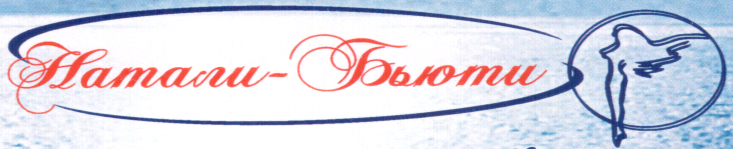 тел.: 2-058-051; 2-058-076ООО «ВлаДКо» ЛЕЧЕБНО-ОЗДОРОВИТЕЛЬНЫЙ  ЦЕНТРФ.И.О. : ЕМГВозраст: 71 год                                                Дата исследования: 30.10. 2017г.             ВИДЕОЭЗОФАГОГАСТРОДУОДЕНОСКОПИЯ №895       Видеогастроскоп: Karl Storz 13801 PKS            ПищеводДлина пищевода от резцов до кардии 38 смЦвет слизистой: розоваяОтечность слизистой: нетКардия: смыкается Пролапс: нетРефлюкс желудочного содержимого: нетЭрозии: нетДоброкачественные опухоли: нетДивертикулы: нетСтриктуры: нетВарикозное расширение вен пищевода: нет             Желудок  резецирован на 4/5Цвет слизистой: гиперемирована   умеренно, участки яркой гиперемии по складкамОтечность слизистой: есть слабая Атрофия слизистой: есть – умеренная, с участками метаплазии белесоватого цвета.Гиперплазия слизистой: нетСкладки:  сглаженыЭрозии: нетЯзвы: нетДоброкачественные образования: нетСлизеобразование: пониженоРефлюкс дуоденального содержимого – есть – небольшое количество мутной желчи.   Перистальтика: вялаяПо малой кривизне утолщена складка (послеоперационная) по проксимальному краю (в субкардии) с полиповидным утолщением  до 1,0 – 1,5 см в диаметре, конусовидной формы, слизистая розового цвета. Взята биопсия. Отмечается кровоточивость.Гастроеюноанастомоз смыкается, свободно проходим, отечен, ярко гиперемирован. Эрозий язв образований нет.Отводящая, приводящая кишка  не изменены.     ЗАКЛЮЧЕНИЕ:     Состояние после субтотальной резекции желудка по типу Бильрот – II ( по поводу c-r в 2016г).Анастомозит.Полип? гиперплазия послеоперациооного рубца? субкардии.Атрофический гастрит культи желудка, обострение, с учасками метаплазии.. Врач: Курьянович И.Т.Манипуляции: биопсияРекомендовано: 1.Консультация гастроэнтеролога.2. Видеогастроскопия после лечения.